Name.________________________Grade_________/320Board Feet Worksheet 1Find the board feet for the following pieces of lumber. 10 points per question Formula:	Length" x Width" x Thickness" /144 Watch your symbols (‘and “) change everything to Inches (“)How many board feet in piece of Oak that is 1" thick 6" wide and 8' long?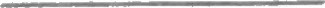 How many board feet in a piece of Oak that is 1" thick 8" wide and 12' long?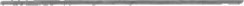 How many board feet in piece of Oak that is 1" thick 1' wide and 8' long? 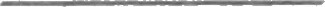 How many board feet in piece of Oak that is 1" thick 4" wide and 72" long?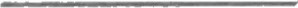 How many board feet in piece of Alder that is 1" thick 3" wide and 14' long?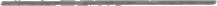 How many board feet in piece of Cherry that is 1" thick 4.5" wide and 72" long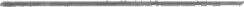 How many board feet in piece of Oak that is 1" thick h" wide and 12' long?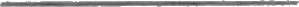 How many board feet in piece of Hickory that is 1" thick 12" wide and 5' long?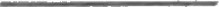 How many board feet in piece of Alder that is 1" thick 1.5' wide and 30" long?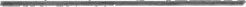 How many board feet in piece of Oak that is 1" thick 18" wide and 12" long?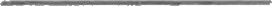 Now calculate how much each from the above problem will cost board will cost. Formula: Cost x Board Feet Wood Prices:	Oak $3.25 per BF	Alder $1.75 per BF	Hickory $4.25 per BF	Cherry $6.55 per BFHow much would the board from question 1 cost	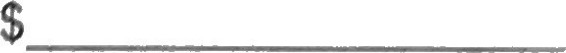 How much would the board from question 2 cost	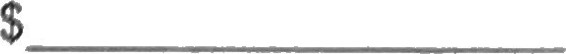 How much would the board from question 3 cost	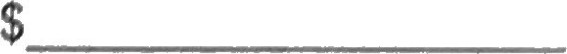 How much would the board from question 4 cost	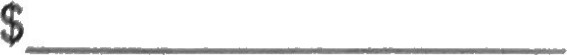 	15. How much would the board from question 5 cost      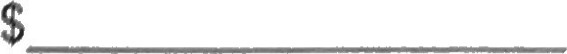 How much would the board from question 6 cost	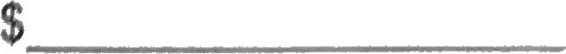 How much would the board from question 7 cost	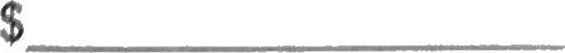 How much would the board from question 8 cost	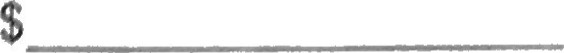 How much would the board from question 9 cost	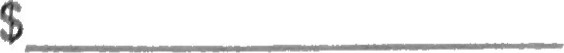 How much would the board from question 10 cost	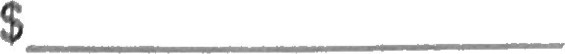 